Guía de TrabajoHistoria y Geografía 8° Básico“Formación de la sociedad colonial”¿Qué necesitas saber?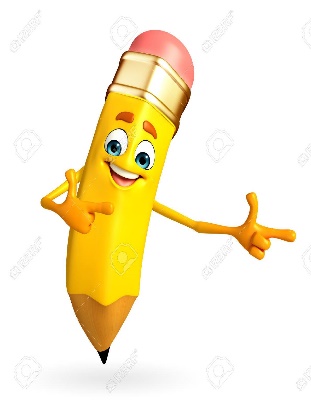 ACTIVIDAD DE INICIO¿Qué entiendes por Identificar?_________________________________________________________________¿Qué comprendes por la Colonia?__________________________________________________________________Entendemos por identificar en reconocer las principales características de algo o alguien.El Chile colonial es el nombre dado al período de la historia de Chile comprendido entre 1598 y 1810.DESARROLLOEsta guía será una retroalimentación y repaso de los contenidos vistos en las semanas anteriores, por lo que recomendamos revisar sus respuestas anteriores, videos de apoyo y las páginas del libro del estudiante desde la 76 a la 85  (puede complementar con apoyándose en los textos y videos del Blog https://profehistoriahhcc.blogspot.com/).ACTIVIDADESLa sociedad durante la colonia se organizó en una sociedad jerárquica, donde tu grupo social era determinado por:La religión.La etnia.El dinero que tenía.Ninguna de las anteriores.A los descendientes de los europeos nacidos en América se denominaban:Peninsulares.Criollos.Mestizos.Indígenas.A la mezcla de los europeos con los indígenas recibían el nombre de:Peninsulares.Criollos.Mestizos.Indígenas.Según el texto ¿Cuál fue una de las principales forma de colonización americana por parte de los españoles?La evangelización.El cobro de impuestos.La exportación de materias primas.Ninguna de las anteriores.Dentro de las órdenes religiosas que se instalaron en América podemos encontrar:Franciscanos.Jesuitas.Dominicos.Todos los anteriores.La reducciones de comunidades indígenas en ciertos territorios, en los cuales se les predicaba y enseñaba la doctrina católica (muchas veces por la fuerza) tenía como nombre:Pueblo de esclavos.Pueblo de indios.Pueblos indígenas.Encomienda.En base a lo visto durante la unidad, podríamos definir mestizaje a:A la mezcla que se dio entre la cultura europea, indígena y africana en América durante la colonia.A la cultura impuesta por los europeos en América sin aporte indígena.A la cultura de los pueblos originarios de América que se mantuvo sin ningún cambio por los europeos en la Colonia.La cultura importada por los esclavos africanos.¿En qué elementos de la cultura podemos encontrar elementos del mestizaje producido durante la Colonia?Alimentación.Idioma.Religión.Todos los anteriores.Dentro del lenguaje podemos hablar del desarrollo del mestizaje por:Los españoles aprendieron y adoptaron como lengua oficial la de los indígenas americanos.La incorporación de palabras de origen indígena en el vocabulario español.Los españoles eliminaron todo rastro del lenguaje indígena en América.Ninguna de las anteriores.Un claro ejemplo de una comida donde se ven reflejado la mezcla de elementos europeos e indígenas es:Los fideos y pastas.El arroz con pollo.La cazuela.La pizza.ACTIVIDADES DE CIERRE¿Cuáles fueron las principales características de la formación de la sociedad en América durante la Colonia? (Nombra a lo menos 3).______________________________________________________________________________________________________________________________________________________________________________________________________¿Por qué crees que es importante conocer sobre cómo se desarrolló Chile y América durante la Colonia? Explica con a lo menos un ejemplo.____________________________________________________________________________________________________________________________________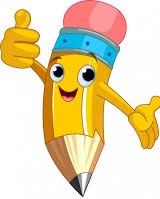 AUTOEVALUACIÓN O REFLEXIÓN PERSONAL SOBRE LA ACTIVIDAD:1.- ¿Qué fue lo más difícil de este trabajo? ¿Por qué?____________________________________________________________________________________________________________________________________(Recuerde enviar las respuestas por el WhatsApp del curso o al correo del profesor para su retroalimentación)Nombre:Curso: 8°   Fecha: semana N° 24¿QUÉ APRENDEREMOS?¿QUÉ APRENDEREMOS?¿QUÉ APRENDEREMOS?Objetivo (s): OA 11 Analizar el proceso de formación de la sociedad colonial americana considerando elementos como la evangelización, la esclavitud y otras formas de trabajo no remunerado (por ejemplo, encomienda y mita), los roles de género, la transculturación, el mestizaje, la sociedad de castas, entre otros.Objetivo (s): OA 11 Analizar el proceso de formación de la sociedad colonial americana considerando elementos como la evangelización, la esclavitud y otras formas de trabajo no remunerado (por ejemplo, encomienda y mita), los roles de género, la transculturación, el mestizaje, la sociedad de castas, entre otros.Objetivo (s): OA 11 Analizar el proceso de formación de la sociedad colonial americana considerando elementos como la evangelización, la esclavitud y otras formas de trabajo no remunerado (por ejemplo, encomienda y mita), los roles de género, la transculturación, el mestizaje, la sociedad de castas, entre otros.Contenidos: Formación de la Sociedad Colonial.Contenidos: Formación de la Sociedad Colonial.Contenidos: Formación de la Sociedad Colonial.Objetivo de la semana: Identificar el proceso de la formación de la sociedad Colonial en América, a través del desarrollo de una guía de trabajo, utilizando una el libro del estudiante y otros medios tecnológicos.Objetivo de la semana: Identificar el proceso de la formación de la sociedad Colonial en América, a través del desarrollo de una guía de trabajo, utilizando una el libro del estudiante y otros medios tecnológicos.Objetivo de la semana: Identificar el proceso de la formación de la sociedad Colonial en América, a través del desarrollo de una guía de trabajo, utilizando una el libro del estudiante y otros medios tecnológicos.Habilidad: Identificar.Habilidad: Identificar.Habilidad: Identificar.